Bruger- og pårørenderådsmødeBruger- og pårørenderådet aftaler nærmere om sommerfest.Sommerfest m/musik bliver den 29/8 kl. 17.00, hvor aftenvagterne griller pølser og andet på grillen. Vi håber på godt vejr og ser frem til en hyggelig aften.Høstfest bliver i uge 41, hvor vi som vanligt har pølsevogn ude på Vindeby PilevejFor referatLene Ditlevsen, sektionslederReferatDeltagere:pårørende Bodil Nakel, Louise weinreich, lene Ditlevsen sektionsleder Afbud:Fraværende:Mødedato:27.07.2023Social, Sundhed og BeskæftigelsePlejecenter Vindeby PilevejVindeby Pilevej 265700 Svendborglene.ditlevsen@svendborg.dk1. august 2023Afdeling: Plejecenter Vindeby PilevejRef. 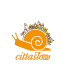 